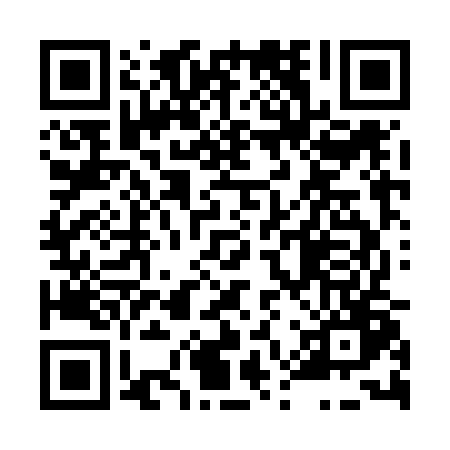 Prayer times for Chodovec, Czech RepublicMon 1 Apr 2024 - Tue 30 Apr 2024High Latitude Method: Angle Based RulePrayer Calculation Method: Muslim World LeagueAsar Calculation Method: HanafiPrayer times provided by https://www.salahtimes.comDateDayFajrSunriseDhuhrAsrMaghribIsha1Mon4:446:381:065:337:359:222Tue4:416:361:055:357:369:243Wed4:386:341:055:367:389:264Thu4:366:311:055:377:399:285Fri4:336:291:055:387:419:306Sat4:306:271:045:397:429:327Sun4:286:251:045:407:449:348Mon4:256:231:045:417:469:369Tue4:226:211:035:427:479:3910Wed4:196:191:035:437:499:4111Thu4:166:171:035:457:509:4312Fri4:146:151:035:467:529:4513Sat4:116:121:025:477:539:4714Sun4:086:101:025:487:559:5015Mon4:056:081:025:497:579:5216Tue4:026:061:025:507:589:5417Wed3:596:041:015:518:009:5618Thu3:576:021:015:528:019:5919Fri3:546:001:015:538:0310:0120Sat3:515:581:015:548:0410:0421Sun3:485:561:015:558:0610:0622Mon3:455:541:005:568:0710:0823Tue3:425:521:005:578:0910:1124Wed3:395:501:005:588:1110:1325Thu3:365:491:005:598:1210:1626Fri3:335:471:006:008:1410:1927Sat3:305:451:006:018:1510:2128Sun3:275:4312:596:028:1710:2429Mon3:245:4112:596:038:1810:2630Tue3:215:3912:596:048:2010:29